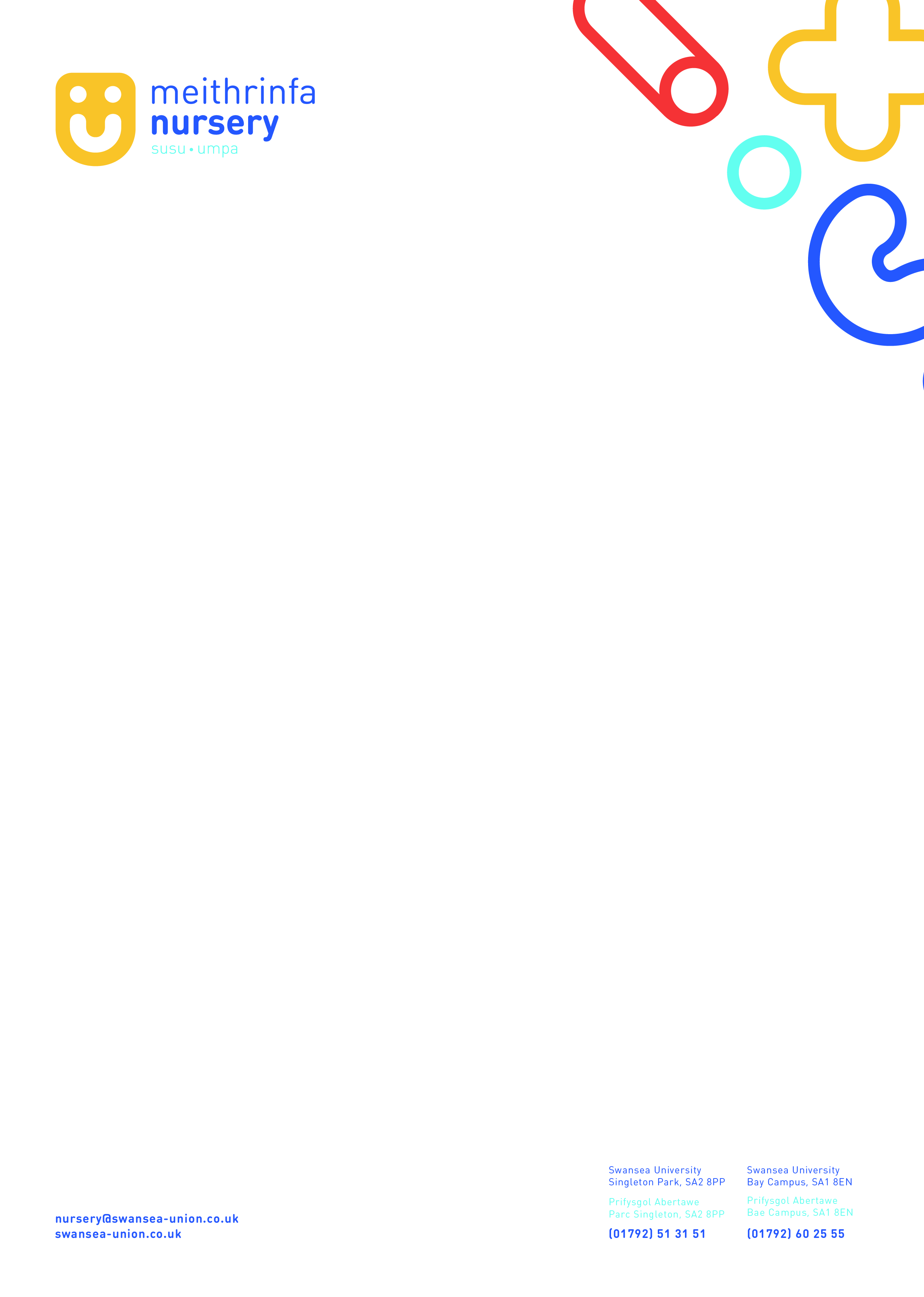 Statement of PurposeOur Mission StatementThe Swansea University Students’ Union Day Nursery exists in order to enhance and facilitate the quality of life of those Union members who choose to place their children in its care. The Nursery seeks to provide a warm, friendly and stimulating environment for children, staffed by professional and dedicated staff. First priority for childcare places goes to the students and any places left open to the general public. The Nursery is registered with CSSIW for Full Day Care providing care for 38 children                             12 children under the age of 2 years                             26 children over the age of 2 years The care provided is in full compliance with both the National Minimum Standards for Full Day Care and the Childminding and Day Care (Wales) regulations. The Nursery opens between the hours of 7.30-6 weekdays only. The main language used at the Nursery is English, we do however have Welsh speaking staff. The Nursery values and respects all languages and for those children to whom English is not their first language. Parent(s)/carer(s) are encouraged to teach the Nursery staff keywords in the language spoken at home.StaffWe are extremely proud to offer a team of dedicated and committed staff who hold a range of childcare qualifications including NNEB and BTEC in Nursery Nursing as well as other recognized qualifications such as NVQ LEVEL 2 & 3 in childcare. Staff also regularly update courses on First Aid, Food Hygiene and other additional relevant qualifications/ courses.   Our low turnover of staff boasts a Nursery Manager that has been with the Nursery for over two decades. Our staffing team consists of the following- A Nursery Manager Two Senior Nursery Nurses Curriculum Co-ordinator Baby Room Leader Nursery Assistants Training Staff Our NurseryThe Nursery caters for all children. If the needs of a child require any extra provision or staff training the Students Union will endeavour to assist these needs. For information on the way in which children are admitted into the Nursery please read see our full Admissions Policy. The Nursery which is a self-contained building has a lobby for coats, children’s art drawers and an information board for parent(s)/carer(s). The areas within the Nursery are bright and welcoming. The Nursery has two main play areas arranged by the age of the children, these areas are:The Baby Room This area can care for 12 babies aged 0-2 years old. This is a large vibrant room that creates a nurturing environment for the babies/young children it cares for. The baby play room is divided into two play areas. An area for babies that provides a safe crawling space and an opportunity for cuddles in our comfortable rocking chair. The second area is for the pre-two-year olds, giving them space to explore and play with age and development appropriate toys. Additionally, the baby room has an eating/messy play area, a sleep room (which is always staffed if there are children sleeping), a nappy changing room and a safe bright outdoor play area. The Toddle Room This is an open plan area that allows the children to lead their own play and learning opportunities as much as possible as they move from area to area freely. We have a shop area, a house corner, a messy play area, two large carpeted play areas and a cosy book area/quiet area. We offer the children a wide range of activities. These activities included drawing, jigsaws, reading, painting, sand play, play dough and messy play. There are plenty of toys boxes to choose toys from which include brio trains, Peppa pig toys, Bob the Builder toys, Disney cars, Farm toys, construction blocks & bricks, threading toys and Mobilo. We have an outdoor sheltered play area which has slides, bikes and scooters, which offers further opportunities to progress the children’s physical development. The Nursery currently has no pets on the premises. For daily routines and planned curriculum activities please see information boards in the Nursery cloakroom.  Aims of the Students Union Day Nursery  To recognise that the child’s needs and safety are paramount and supersede all other considerations.  To provide an environment which is stimulating and happy To actively support the development of positive self-image within the Nursery. To work in Partnership with the parents/carers in all aspects of Nursery life.  To provide for the children’s needs which arise from race, culture, language and religion. Providing positive images of different cultures to all children in the Nursery.  To create a non-sexist atmosphere with the introduction of appropriate toys, books and games to encourage the development of both sexes.  To provide high quality care and suitable educational needs for all children monitoring their progress and talking to parents/carers.  To develop an appropriate curriculum to meet the developmental needs of each child.  To support and help the children and their families.  To encourage equal opportunities for both children and adults.  To encourage and support staff training which will enable them to develop new skills.  To develop and maintain strong links with other agencies and for them to recognise our professionalism.  To provide a comfortable/happy atmosphere that makes the children and the parents/carers feel relaxed and safe. Information On enquiry, the relevant information/welcome pack will be given to the parents/carers and a visit arranged. If the parent(s) /carer(s) then require a place a waiting list form will be given to be completed and returned to the Nursery. As soon as this is returned the child will be placed on the waiting list, then contacted once a place becomes available.  During this admission process no child is discriminated against, all children are welcome regardless of culture, ethnic origin, religious beliefs, creed or disability.  Upon gaining a Nursery place you will be given all the relevant information about the Nursery and its Policies and Procedure pack. The pack includes information on settling in, arrival and departure procedure, information on payments of your Nursery fees and how to deal with any concerns or complaints Parent(s)/Carer(s) may have. Contract The Nursery contract between the parent/carer and the Nursery will be completed before the child can start Nursery. The contract holds all the information needed to ensure we are fully informed about the child and parent/carer. The contract will require the following information:Child’s full name, address and date of birth Contact details while the child is in Nursery Additional contact details Injections received and medical history Dietary needs Full term and Conditions of provision of childcare Parent(s)/Carer(s) Signatures. The Nursery Manager will go through the contract with all parent(s)/Carer(s) to ensure we have the correct information and that parent(s)/carer(s) understand the contract. The Nursery Management team have an open door policy where any questions, concerns or complaints can be discussed. Should you require to speak to the responsible individual for the Nursery or speak to Care and Social Services Inspectorate for Wales (C.S.S.I.W.) then please see the following details:Nursery Manager Tracey Knuszka                                     01792 513151 Responsible Persons Tracey Knuszka, Nursery Manager, phone: 01792 513151                 Martin Caldwell, Finance  & Commercial Manager, phone: 01792 513395 C.S.S.I.W 0330 790 0126 